中欧专家建言数字经济合作——数字经济产学研协同创新发展论坛在深圳举行数字技术支撑了新产品、新服务、新业态、新商业模式，成为经济增长的主要贡献力量。日前,2020中欧科技创新合作发展论坛之“数字经济产学研协同创新发展论坛”在深圳举行，中国、德国和法国等专家进行开放式讨论，这将有助于中欧汇聚跨区域、跨学科等创新资源，激发产学研合作的活力，帮助提升产业竞争力和技术创新力，促进数字经济与实体经济的融合发展。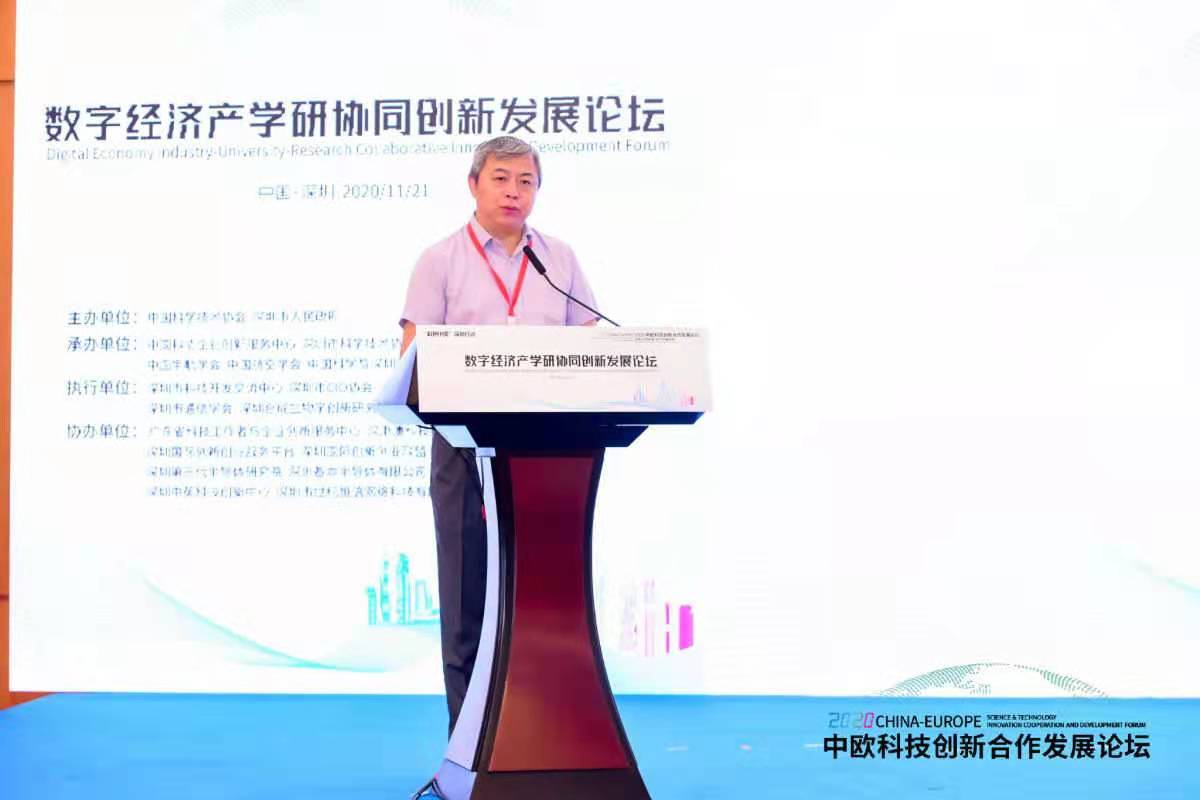 深圳市科学技术协会党组成员孙楠说，2019年深圳数字经济增加值为1596.59亿元，增长18%，成为经济增长的主要贡献力量。“十四五”期间数字经济作用和地位将会持续提升，是今后经济增长的重要源泉，是促进制造业服务业融合发展的重要载体，也是维护和提升全球产业分工体系稳定安全性的重要依托。德国国家工程与科学院前秘书长、莱布尼茨协会前秘书长、德国海洋研究联盟现任董事会主席迈克尔·布鲁诺·克莱恩就“德国数字经济产学研协同创新体系建设”发表演讲，随着德国高科技计划2025的实施，希望到2025年德国在研发方面的支出增加到GDP的3.5%，公司、工会、协会、社会和政界都共同参与到了工业4.0当中，共同推动德国智能制造的转型。德国和中国一直在工业4.0方面进行合作，未来将继续支持中德公司的合作项目。中国工程院院士邬贺铨表示，以5G为代表的新一代信息技术是数字产业化和产业数字化的引擎。比如，疫情期间，5G带热了云经济，云办公、云课堂、云视频、云商贸、云招聘、云签约应运而生。同时，14天以来的行程、健康码、无感测温数据在国内的大量应用也有赖于5G技术的支撑。不少知名咨询公司都预测，5G、人工智能、工业互联网这三者，只算经济增长，就可以使全球经济在2035年增加40万亿美元，形成三足鼎立支撑数字经济发展的态势。“数字经济是经济高质量发展的核心，新基建是数字经济的基础保障。”中国科学院院士尹浩说，“新基建”包括“信息基础设施、融合基础设施和创新基础设施”三类，这构成了提供数字转型、智能升级、融合创新等服务的基础设施体系。而5G则因投入产出比高，排在了新基建之首，成为投资的重要发力点和数字化、网络化、智能化的关键设施。5G应用前景广阔、市场发展潜力巨大，但同时也面临诸多挑战。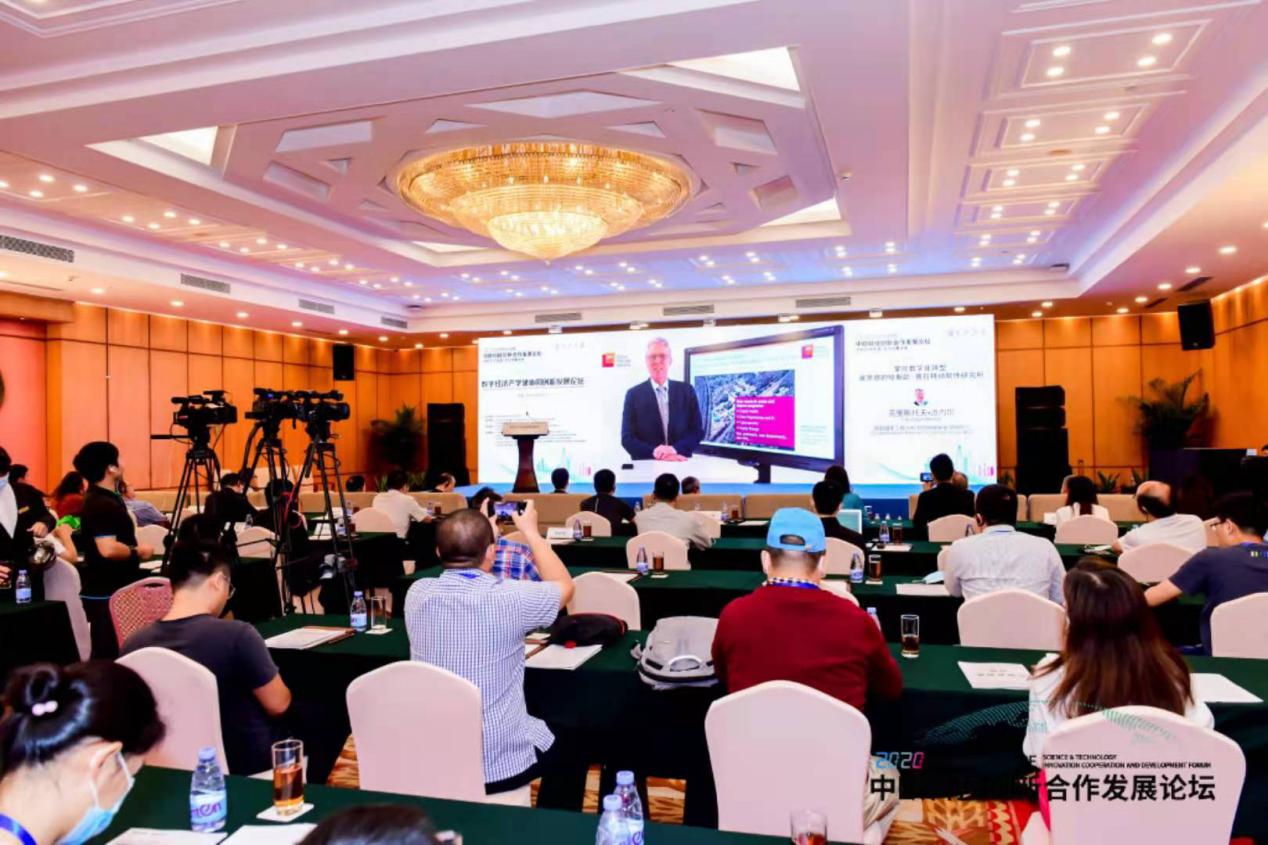 德国国家工程与科学院网络安全领域院士克里斯托夫·迈内尔教授就“掌控数字化转型--波茨坦的哈斯欧·普拉特纳软件研究所”发表演讲，他介绍了德国国家工程与科学院研究所的相关情况，希望能够帮助德国实现数字化转型，希望未来与中国建立更多联系。德国教育联盟董事会执行董事、纽伦堡市数字教育领域高级顾问克里斯蒂安·比特纳就“教育是21世纪挑战的答案”发表演讲，他认为21世纪正从工业社会向知识社会转型，所以更需要创新、终身学习，这对于欧洲对于中国来说都是很大的挑战。教育和创新紧密相关，美国前总统肯尼迪说，能够不断地值得我们投入的地方只有教育。江西省科技厅副厅长、工业和信息化部信息通信经济专家委员会秘书长陈金桥也说，目前国内数字经济发展进程有两大特点，一是出现了新一轮数字化技术，二是交叉边缘技术。但在智能社会初期，无处不网络、处处皆数据也造成泛在化的连接。“这也需要付出很大代价，比如能耗较大。同时，下一步从万物互联到万物智联，需要大量的数据资源，也需要各种算力。”陈金桥说。“全球市值最大的十个公司，互联网企业占到前十的七席，说明数字经济带来的利益非常巨大。”腾讯研究院国际资深专家查晓刚说，世界银行将把数字技术分成“交易型数字技术、信息型数字技术、操作型数字技术”三类。“中国在前两类里有优势，但第三类是有劣势的。而欧洲恰恰相反，说明我们有合作互补的巨大空间。”作为2020中欧科技创新合作发展论坛的平行分论坛之一，本次论坛由中国科学技术协会、深圳市人民政府主办，中国科协企业创新服务中心、深圳市科协、中国通信学会等单位承办，深圳市科技开发交流中心、深圳市CIO协会、深圳市通信学会具体执行。